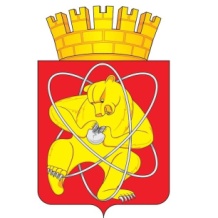 Муниципальное образование «Закрытое административно – территориальное образование Железногорск Красноярского края»СОВЕТ ДЕПУТАТОВ  ЗАТО  г. ЖЕЛЕЗНОГОРСК РЕШЕНИЕ26 апреля 2018                                                                                                                   33-141Рг. ЖелезногорскО внесении изменений в решение Совета депутатов ЗАТО г. Железногорск от 25.08.2010 № 7-37Р «О создании антинаркотической комиссии ЗАТО Железногорск»	На основании Федерального закона от 06.10.2003 № 131-ФЗ «Об общих принципах организации местного самоуправления в Российской Федерации», в соответствии с Уставом ЗАТО Железногорск, учитывая протокол № 1 от 02.03.2018 заседания антинаркотической комиссии ЗАТО Железногорск, Совет депутатов ЗАТО г. ЖелезногорскРЕШИЛ:1.  Внести в решение Совета депутатов ЗАТО г. Железногорск от 25.08.2010 № 7-37Р «О создании антинаркотической комиссии ЗАТО Железногорск» следующие изменения:1.1. Приложение 2 «Состав антинаркотической комиссии ЗАТО                 Железногорск» изложить в новой редакции (Приложение 1).1.2. Приложение 1  «Положение об антинаркотической комиссии ЗАТО Железногорск» изложить в новой редакции (Приложение 2).2. Контроль за исполнением настоящего решения возложить на председателя постоянно действующей комиссии по вопросам местного самоуправления и законности С.Г. Шаранова.3. Настоящее решение вступает в силу после его официального опубликования.                                                  Приложение 1                                                                         к решению Совета депутатов                                                     ЗАТО г. Железногорск  от 26 апреля 2018 г. № 33-141Р                                         Приложение 2		                                                              к решению Совета депутатов		                                                              ЗАТО г. Железногорск						                     от 25.08.2010 № 7-37РСоставантинаркотической комиссии ЗАТО Железногорск                                      Приложение 2                                                              к решению Совета депутатов                                                     ЗАТО  г. Железногорск                                                            от 26 апреля 2018 № 33-141Р                                      Приложение 1                                                              к решению Совета депутатов                                                     ЗАТО  г. Железногорск                                                    от 25.08.2010 №  7-37РПОЛОЖЕНИЕоб антинаркотической комиссии ЗАТО ЖелезногорскКрасноярского края1.Антинаркотическая комиссия ЗАТО Железногорск (далее антинаркотическая комиссия) является органом, обеспечивающим координацию деятельности территориальных подразделений федеральных органов исполнительной власти и органов исполнительной власти Красноярского края, органов местного самоуправления ЗАТО Железногорск, общественных объединений и организаций, действующих на территории ЗАТО Железногорск средств массовой информации по противодействию распространению наркомании.2. Антинаркотическая комиссия в своей деятельности руководствуется Конституцией Российской Федерации, федеральными конституционными законами, федеральными законами, указами и распоряжениями Президента Российской Федерации, постановлениями и распоряжениями Правительства Российской Федерации, иными нормативными правовыми актами Российской Федерации, законами и иными нормативными правовыми актами Красноярского края, указами и распоряжениями Губернатора Красноярского края, постановлениями и распоряжениями Правительства Красноярского края и иными нормативными правовыми актами Красноярского края, Уставом ЗАТО Железногорск, постановлениями и распоряжениями Главы ЗАТО г.Железногорск, решениями Совета депутатов ЗАТО г.Железногорск, решениями Государственного антинаркотического комитета, антинаркотической комиссии Красноярского края, а также настоящим положением.3. Антинаркотическая комиссия осуществляет свою деятельность во взаимодействии с антинаркотической комиссией Красноярского края, полномочным представителем Губернатора Красноярского края в Центральном территориальном округе, территориальными подразделениями федеральных органов исполнительной власти и органов исполнительной власти Красноярского края, действующими на территории ЗАТО Железногорск, органами местного самоуправления ЗАТО Железногорск, общественными объединениями и организациями, средствами массовой информации.4. Антинаркотическую комиссию возглавляет Глава ЗАТО г.Железногорск – Председатель антинаркотической комиссии.5. Основными задачами антинаркотической комиссии являются:а) участие в формировании и реализации на территории ЗАТО Железногорск государственной политики в области противодействия распространению наркомании;б) координация деятельности территориальных подразделений федеральных органов исполнительной власти, территориальных подразделений органов исполнительной власти Красноярского края, органов местного самоуправления ЗАТО Железногорск, общественных объединений и организаций, действующих на территории ЗАТО Железногорск средств массовой информации по противодействию распространению наркомании;в) разработка муниципальных целевых программ и межведомственных планов работы, направленных на противодействие распространению наркомании;г) разработка мер, направленных на противодействие распространению наркомании, а также на повышение эффективности реализации муниципальных целевых программ и межведомственных планов работы в этой области;д) организация и участие в работе городских, краевых конференций, совещаний, семинаров по проблемам противодействия распространению наркомании;е) решение иных задач, предусмотренных законодательством Российской Федерации и Красноярского края о наркотических средствах, психотропных веществах и их прекурсорах, решениями Государственного антинаркотического комитета и антинаркотической комиссии Красноярского края;ж) организация взаимодействия с аппаратом антинаркотической комиссии Красноярского края.6.	Для осуществления своих задач антинаркотическая комиссия имеет право:а) принимать в пределах своей компетенции решения, касающиеся организации, координации, совершенствования и оценки эффективности осуществления совместной деятельности территориальных подразделений федеральных органов исполнительной власти и органов исполнительной власти Красноярского края, действующих на территории ЗАТО Железногорск, органов местного самоуправления ЗАТО Железногорск, общественных объединений и организаций, средств массовой информации в области противодействия распространению наркомании, а также осуществлять контроль за исполнением этих решений;б) вносить руководителю соответствующей зональной группы антинаркотической комиссии Красноярского края, председателю антинаркотической комиссии Красноярского края предложения по вопросам, требующим решения Губернатора Красноярского края или Правительства Красноярского края;в) создавать рабочие группы для изучения вопросов, касающихся противодействия распространению наркомании;г) запрашивать и получать в установленном законодательством порядке необходимые материалы и информацию от территориальных подразделений федеральных органов исполнительной власти и органов
исполнительной власти Красноярского края, действующих на территории ЗАТО Железногорск, органов местного самоуправления ЗАТО Железногорск, общественных объединений и организаций, средств массовой информации и должностных лиц;д) привлекать для участия в работе антинаркотической комиссии должностных лиц и специалистов территориальных подразделений федеральных органов исполнительной власти и органов исполнительной власти Красноярского края, действующих на территории ЗАТО Железногорск, органов местного самоуправления ЗАТО Железногорск, учреждений, предприятий, организаций независимо от форм собственности, а также представителей общественных объединений и организаций, средств массовой информации (с их согласия);е) участвовать в разработке проектов нормативных актов Совета депутатов ЗАТО г.Железногорск, постановлений Главы ЗАТО г.Железногорск, Администрации ЗАТО г.Железногорск по вопросам, входящим в компетенцию комиссии;ж) представлять соответствующие отчеты и заключения на рассмотрение Совета депутатов ЗАТО г.Железногорск и Главы ЗАТО г.Железногорск, в аппарат антинаркотической комиссии Красноярского края;з) систематически организовывать распространение информации по вопросам противодействия распространению наркомании.7.  Состав антинаркотической комиссии по должностям утверждается решением Совета депутатов ЗАТО г.Железногорск.8. Председатель антинаркотической комиссии и его заместители осуществляют руководство деятельностью антинаркотической комиссии, дают поручения членам антинаркотической комиссии по вопросам, отнесенным к ее компетенции, ведут заседания антинаркотической комиссии. 9. Комиссия осуществляет свою деятельность на плановой основе. План работы утверждается председателем антинаркотической комиссии.10. Заседания комиссии проводятся не реже одного раза в квартал. В случае необходимости по решению председателя комиссии могут проводиться внеочередные заседания комиссии.11. Присутствие на заседании комиссии ее членов обязательно. Заседание комиссии считается правомочным, если на нем присутствуют более половины ее членов.12. Решение комиссии оформляется протоколом, который подписывается председателем комиссии.13. Общее организационное обеспечение деятельности комиссии осуществляет Администрация ЗАТО г.Железногорск.Исполняющий обязанностиПредседателя Совета депутатов ЗАТО г. Железногорск		              Глава ЗАТО г. Железногорск                             А.И. Коновалов                                        И.Г. КуксинКуксинИгорь Германович- Глава ЗАТО г. Железногорск, председательантинаркотической комиссии ЗАТО ЖелезногорскКеушМихаил Михайлович- начальник Межмуниципального УправленияМВД России по ЗАТО г.Железногорск, заместитель председателя антинаркотической комиссииПешков Сергей Евгеньевич- первый заместитель Главы ЗАТО г.Железногорск по ЖКХ, заместитель председателя антинаркотической комиссииЮферов Алексей Николаевич- ведущий специалист по антитеррористической деятельности в Отделе общественной безопасности и режима Администрации ЗАТО г. Железногорск, секретарь антинаркотической комиссии Члены комиссии:АфонинСергей НиколаевичВоронинКонстантин ЮрьевичГерасимовДмитрий АнатольевичГоловкинВалерий ГеннадьевичДегтярев Игорь ЮрьевичДергачеваЛюбовь Александровна- руководитель МКУ «УФКиС»- начальник Отдела общественной безопасности ирежима Администрации ЗАТО г.Железногорск- заместитель Главы ЗАТО г. Железногорск по безопасности и взаимодействию с правоохранительными органами- руководитель МКУ «Управление образования»- депутат Совета депутатов ЗАТО г. Железногорск(по согласованию)- руководитель Управления социальной защитынаселения Администрации ЗАТО г. ЖелезногорскЛомакинАлександр ИвановичМалиноваМарина ЮрьевнаПанкратьев Вадим Николаевич- Главный врач ФГБУЗ «КБ-51» ФМБА России (по согласованию) - главный специалист - ответственный секретарькомиссии по делам несовершеннолетних и защитеих прав Администрации ЗАТО г. Железногорск- заместитель начальника полиции (по оперативнойработе) МУ МВД России по ЗАТО г. ЖелезногорскКрасноярского края (по согласованию)СвятченкоИван Владимирович- руководитель МКУ «МЦ»ТихолазГалина Анатольевна- руководитель МКУ «Управление культуры»ФомаидиВладимир Юрьевич- заместитель Главы ЗАТО г. Железногорск по социальным вопросамЯнгулова Александра Ивановна- заведующая психоневрологическим диспансером ФГБУЗ «КБ-51» ФМБА России (по согласованию)- сотрудник Отдела в г.Железногорске УФСБ РФ по Красноярскому краю (по согласованию)